Контрольная работа № 5Найдите неопределенные интегралы.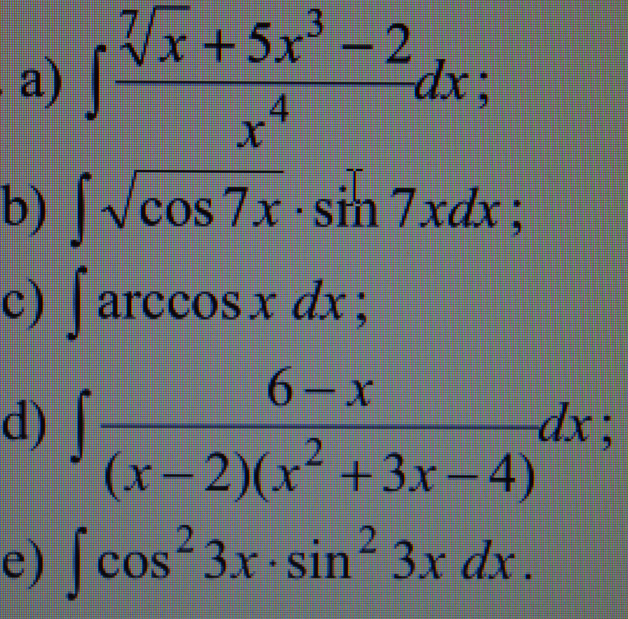 Вычислите определенные интегралы по формуле Ньютона – Лейбница.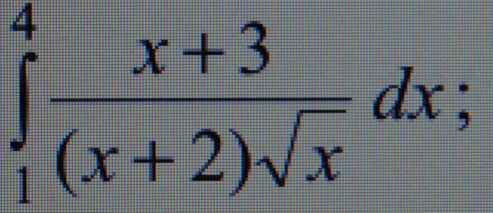 Вычислите несобственные интегралы или докажите их расходимость.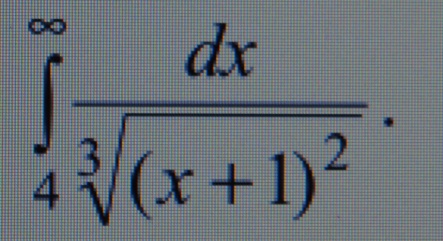 Произвести вычисления.Вычислите объем тела, полученного вращением вокруг оси Оy фигуры,ограниченной кривыми  y = x2  , 8x = y2В двойном интеграле расставьте пределы интегрирования двумя способами (меняя порядок интегрирования) и вычислите интеграл.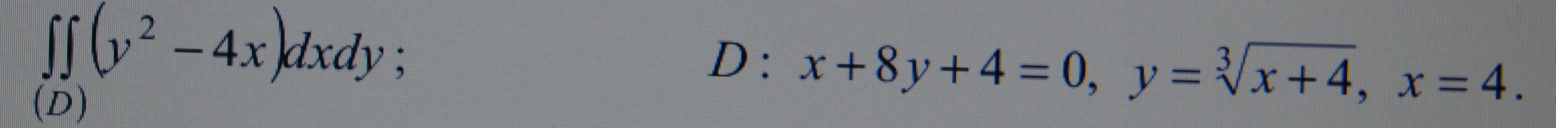 Вычислите криволинейный интеграл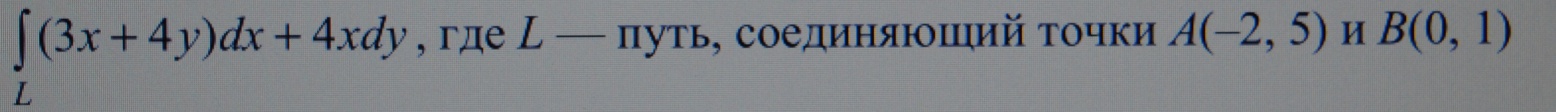 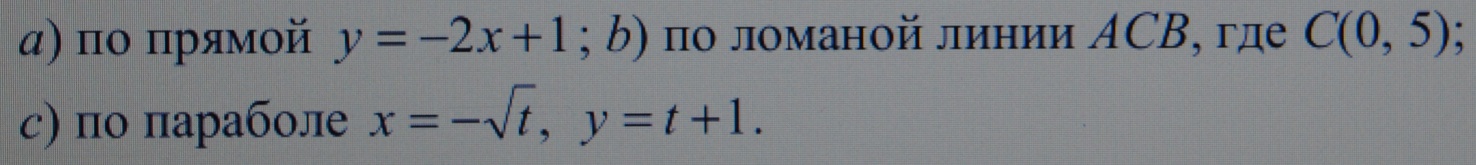 7.Найдите общее решение дифференциальных уравнений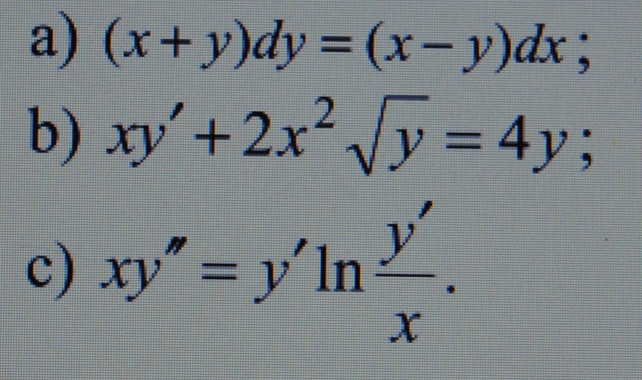 8.Найдите общее решение однородных дифференциальных уравнений.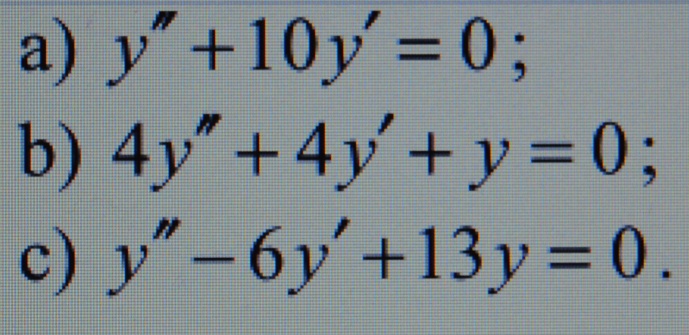 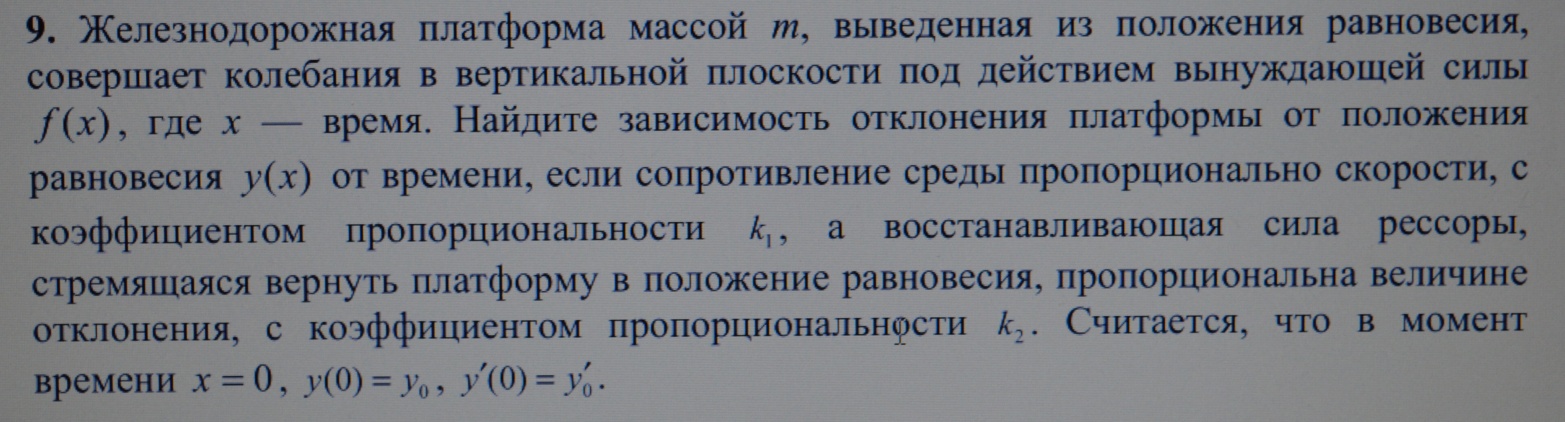 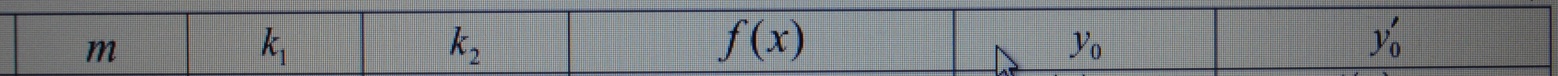 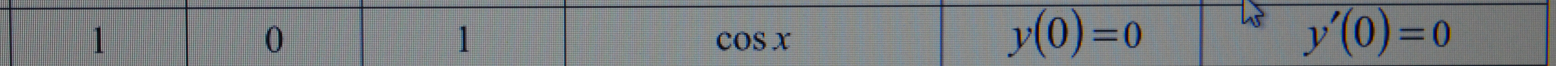 10. Дана система дифференциальных уравнений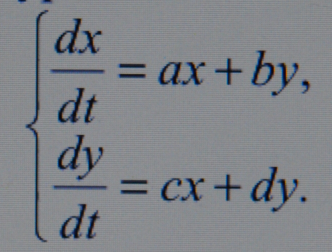 С помощью характеристического уравнения найти ее общее решение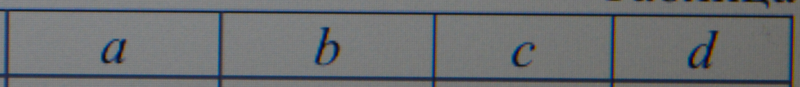 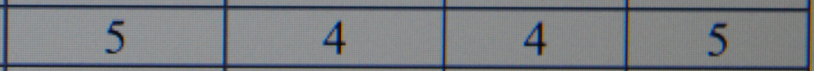 